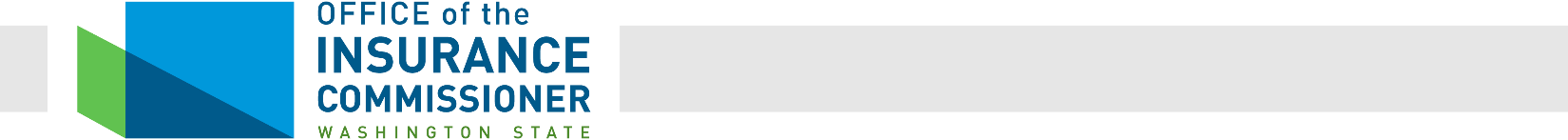 CONTINUING EDUCATION (CE) PROGRAM COORDINATOR APPLICATION(WA CEPCA 1-2017)  This application must be submitted to the Office of the Insurance Commissioner by the new CE program coordinator within 30 days of the CE program coordinator change. Email this completed form to insedu@oic.wa.gov or fax to 360-586-2019.Provider name:      Provider number:      Provider mailing address:      City, State and ZIP code:      Provider phone number and extension:          Provider email address:      Continuing education program coordinator name:      Coordinator phone number and extension:         Coordinator email address:      1. Have you (CE program coordinator) been convicted of a felony as an adult within the last ten years?        Yes            No                         2. Have you (CE program coordinator) been involved in an administrative action that resulted in a fine, probation, suspension or revocation regarding your professional or occupational license in the past five years?        Yes              No                         3. Have you (CE program coordinator) been found liable in a lawsuit or arbitration proceeding involving allegations of fraud, conversion of funds or breach of a fiduciary duty in the past ten years?        Yes              No       If you answered “Yes” to any of these questions, provide an explanation on a separate page.I certify the information provided on this form is complete and true and I have reviewed WAC 284-17-200 to 284-17-312. http://apps.leg.wa.gov/wac/default.aspx?cite=284-17Name:      Date:      